   МБОУ «Ульяновская СОШ»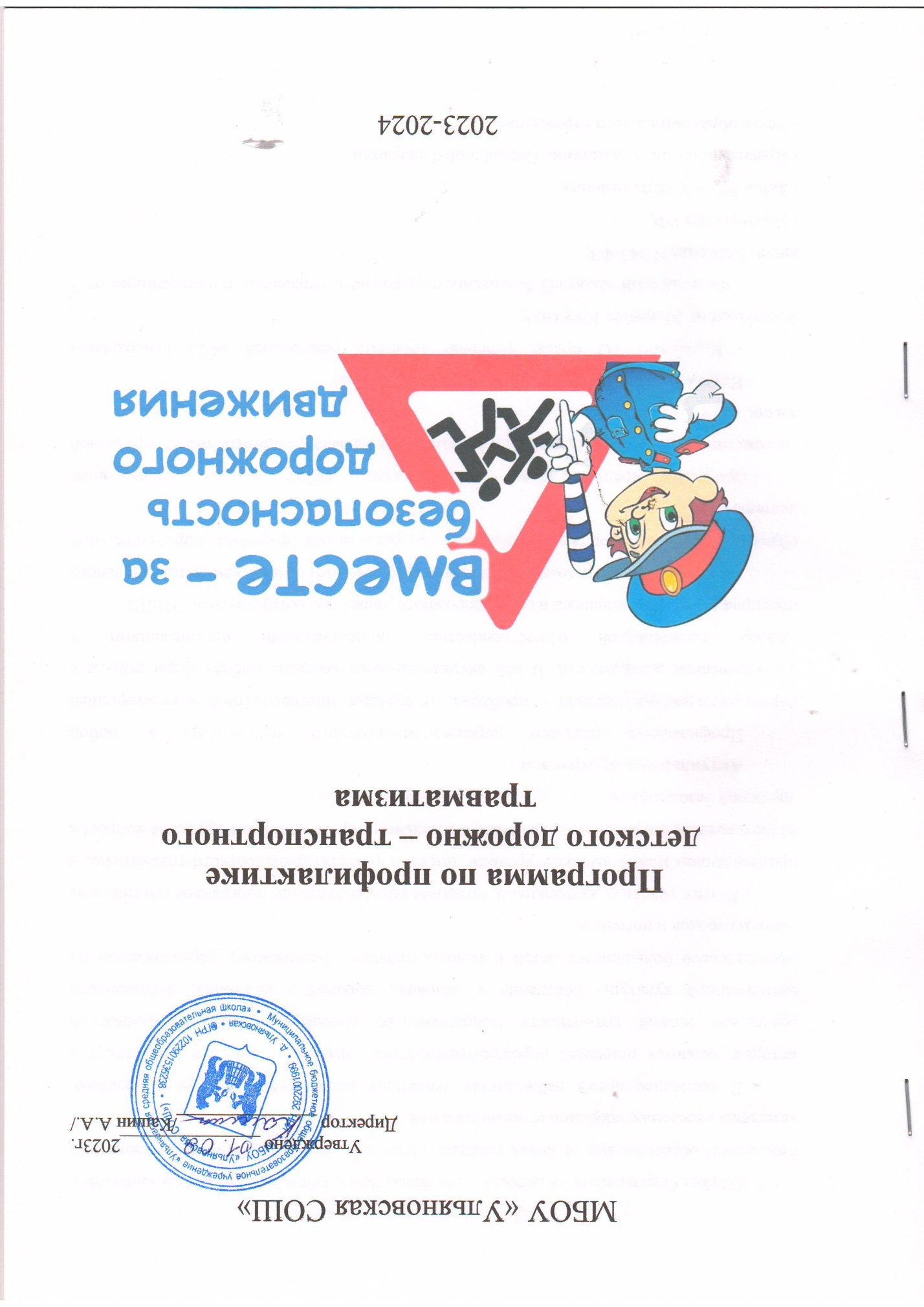 Утверждено _______________2023г.Директор _______________/Кашин А.А./Программа по профилактике детского дорожно – транспортного травматизма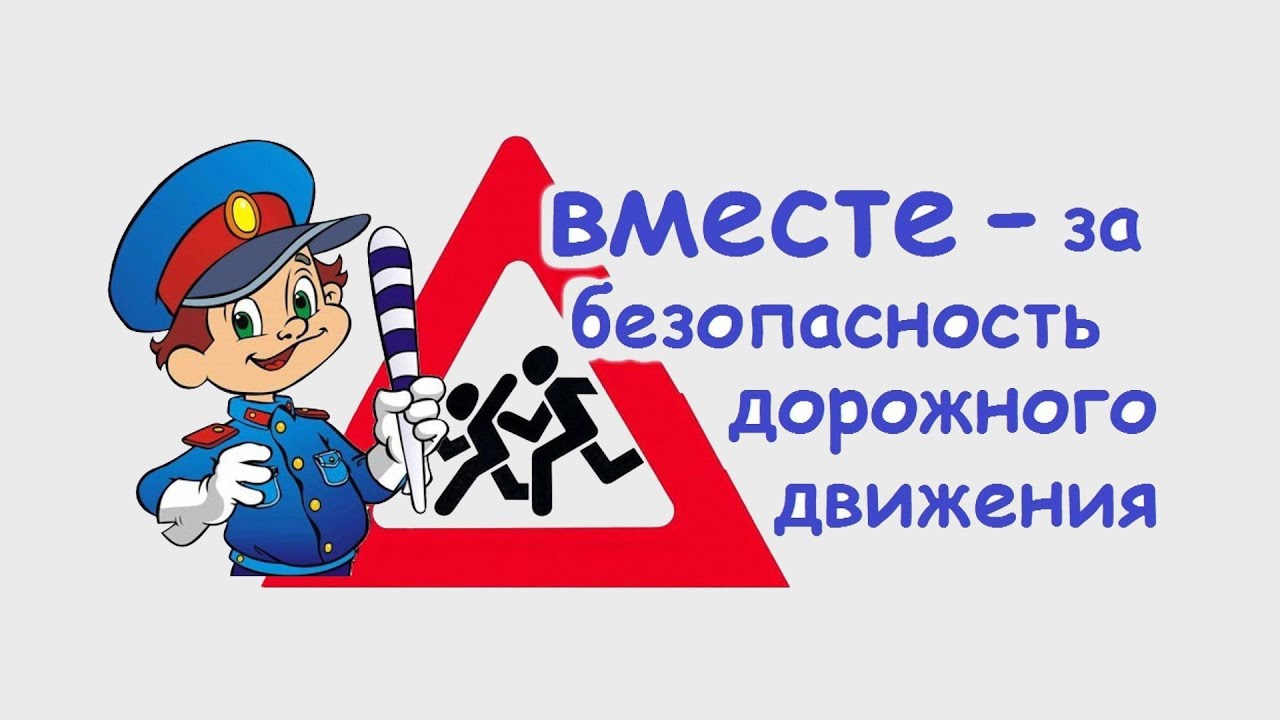 2023-2024                      Пояснительная запискаДетская безопасность на дорогах – составная часть заботы государства о здоровом и безопасном образе жизни еѐ юных граждан. Дети, как наименее социально защищенная категория населения, особенно нуждаются в ней.В последнее время наблюдается тенденция роста числа детей и подростков, которые являются причиной дорожно-транспортных происшествий. Это происходит в результате низкой грамотности подрастающего поколения, несформированностью элементарной культуры поведения в условиях дорожного движения, неготовности значительного большинства детей к самостоятельному безопасному передвижению по улицам городов и поселков.В этих условиях актуальность создания образовательной программы обусловлена противоречием между высоким уровнем детского дорожно-транспортного травматизма и недостаточным вниманием, уделяемым в школьном образовательном процессе вопросам дорожной безопасности.Актуальность программыПрофилактика детского дорожно-транспортного травматизма в любой образовательной организации – проблема, требующая многоаспектной и всесторонней педагогической деятельности. В ней актуализируются вопросы выбора форм работы с детьми, родительской общественностью, общественными организациями и предприятиями, работающими в сфере дорожного движения, сотрудниками ГИБДД.Актуальность программы определяется органическим сочетанием дополнительного обучения правилам дорожного движения с различными формами образовательной деятельности.Программа предусматривает систематическую работу в трех направлениях: знакомство с историей ПДД, развитие практических навыков и применение их в реальной жизни.	Нормативно – правовое обеспечение программы:- Конвенция «О правах ребенка» (принята резолюцией 44/25 Генеральной Ассамблеи от  20 ноября 1989 год);- Федеральный закон «О безопасности дорожного движения» с изменениями от 2 июля  2021 года N 343-ФЗ;- Конституция РФ;- Закон РФ «Об образовании»;- Правила дорожного движения Российской Федерации;- Устав образовательного учреждения.	Цель программы – создание условий, обеспечивающих развитие новых социальных ролей обучающихся как участников дорожного движения, их культуру поведения на дорогах и улицах, необходимую для устранения опасных ситуаций, формирование личностных качеств и общекультурных компетенций.	Целевые параметры правил безопасного поведения на улицах и дорогах:относиться к правилам дорожного движения как к важной общественной ценности;владеть методами предупреждения детского дорожно-транспортного травматизма и оказания первой помощи пострадавшим при дорожно-транспортном происшествии, навыками пропаганды правил дорожного движения;владеть навыками правильного и безопасного поведения на улицах и дорогах;знакомство с требованиями,	предъявляемыми к пешеходам, пассажирам  ивелосипедистам.	Процесс реализации поставленной цели включает решение основных задач:предоставить обучающимся базовое образование в рамках государственных стандартов;выработка у обучающихся поведенческих стереотипов, способствующих самосохранению в условиях дорожной ситуации;формирование у обучающихся устойчивых навыков соблюдения и выполнения правил дорожного движения; воспитание грамотных участников дорожного движения, формирование культуры участника дорожного движения;формирование уважительного отношения к законам дороги, осознания объективной  целесообразности действующих правил и требований дорожного движения;привитие навыков оказании первой медицинской помощи при  дорожно- транспортном происшествии; предоставить обучающимся базовое образование в рамках государственных   стандартов;поддерживать у родителей обучающихся устойчивый интерес к безопасности детей как участников дорожного движения.Ожидаемый результатВ процессе изучения программы у обучающихся будут сформированы:Личностные УУД:внутренняя позиция школьника на уровне положительного отношения к учѐбе;установка	на	здоровый	образ	жизни;	здорового	образ	жизни	и	навыка самостоятельное физическое совершенство;самостоятельность в принятии правильных решений;способность к самооценке.Регулятивные УУД:планировать свои действия в соответствии с поставленной задачей и условиями еѐ реализации;способность принимать и сохранять цели предстоящей учебной деятельности, поиска способов еѐ осуществления;осуществлять итоговый и пошаговый контроль по результату;адекватно воспринимать оценку педагога;устанавливать причинно-следственные связиПознавательные УУД:осуществлять анализ объекта с выделением существенных и несущественных признаков;проводить сравнение и классификацию по заданным критериям;ориентироваться в материале: определять умения, которые будут сформированы на основе изучения данной темы, определять круг своего незнания;отвечать на простые	и сложные вопросы педагога, самим задавать вопросы, находить нужную информацию в разных источниках;наблюдать и делать самостоятельные простые выводыКоммуникативные УУД:участвовать в диалоге; слушать и понимать других, высказывать свою точку зрения на события, поступки;выполнять различные роли в группе, сотрудничать в совместном решении проблемы (задачи);не создавать конфликты и находить выход из спорных ситуаций;внимательность и вежливость во взаимоотношенияхПредметные УУД:учащиеся должны знатьназвание, назначение и расположение на дорогах дорожных знаков, дорожной разметки;дорожную разметку на проезжей части и в местах остановок транспортных средств;условия, обеспечивающие безопасность пешеходу на дорогах в населѐнных пунктах и вне населѐнных пунктов (загородных дорогах);опасные и безопасные для пешеходов участки дорог;значение сигналов светофора для транспорта и пешеходов;виды автомашин специального назначения и особенность их движения;положения регулировщика, соответствующие сигналам светофора для участников дорожного движения;виды перекрѐстков;значения сигналов, подаваемых водителями транспортных средств: звуковые, световые, рукой;наиболее характерные и частые ошибки в поведении пешеходов на дорогах, приводящие к ДТП;должны уметьвыбирать безопасные места и определять условия, обеспечивающие безопасность при переходе проезжей части дороги, железнодорожного переезда;определять виды перекрѐстков в районе расположения школы, дома;пользоваться общественным транспортом, выполняя правила безопасного поведения пассажиров при входе, выходе и во время движения, находясь в салоне общественного транспорта;выполнять условия, обеспечивающие безопасность, на остановке транспортных средств;выполнять требования сигналов регулировщика и водителей транспортных средств.Основной педагогический принцип работы – совместная творческая деятельность детей, родителей и педагогов.Научно – методическое обеспечение программыГосударственный образовательный стандартУчебный план и учебные программы образовательной организацииМетодические рекомендации по курсу ОБЖ для проведения уроков по правилам дорожного движенияУчебники по ОБЖ, ПДДМетодические разработки для родителей, обучающихся и педагогов.Управленческая деятельность по информационному обеспечению программыинформирование участников образовательного процесса о нормативных документах федерального и регионального уровня;создание банка данных – разработка занятий, уроков, лекций, внеклассных мероприятий, бесед для родителей и  обучающихся;сбор	текущей	информации	о	результатах	тестов,	олимпиад, внеклассных мероприятий;Направления деятельности по освоению содержания программыпроведение учебных занятий и тематических классных часов по обучению правилам дорожного движения, оказанию первой медицинской помощи;проведение внеклассных мероприятий (познавательные игры, экскурсии, выставки детского творчества, конкурсы рисунков, плакатов, стихотворений), обеспечивающих прочное усвоение обучающимися навыков безопасного поведения на дороге и улице;создание детских объединений (кружки, отряды юных инспекторов движения);работа с родителями по воспитанию культуры поведения детей на улице, транспорте;сотрудничество с учреждениями здравоохранения и ГИБДД по обучению школьников правилам безопасного поведения на улицах и дорогах.Место программы в плане развития образовательной организации	Программу по профилактике детского дорожно-транспортного травматизма следует рассматривать как составную часть модуля «Безопасность» Программы Воспитания образовательной организации.Принципы реализации программы	Принцип индивидуального и дифференцированного подхода предполагает учѐт личностных, возрастных особенностей обучающихся и уровня их психического и физического развития. На основе индивидуального и дифференцированного подхода к обучающимся, изучения черт их характеров, темперамента, установок, интересов, мотивов поведения можно воспитать у них положительные привычки, приучить к дисциплине, культуре поведения в сфере дорожного движения.	Принцип взаимодействия «Дети – дорожная среда». Чем меньше возраст обучающихся, тем быстрее и легче происходит формирование у них устойчивых привычек безопасного поведения. Детское восприятие окружающей среды во многом определяется вербальной (словесной) информацией взрослых, обращающих внимание на светофор, пешеходный переход, опасность на дороге, скорость движения машин.Методы реализации программы	Внушение. Дети школьного возраста легко внушаемы, воспринимают все на веру. Внушением можно приостановить опасные действия ребенка на улице и дороге и, наоборот, стимулировать правильные действия. Эффект внушения усиливается, если педагог использует яркие образные формы, приводит наглядные примеры. Чтобы не притуплялась восприимчивость, одни и те же идеи внушения лучше формулировать по-разному.	Убеждение – это доказательство истинности того или иного положения. На обучающихся наиболее эффективно воздействует предметно-словесное убеждение.Убеждение предполагает прежде всего осмысление и внутреннее принятие детьми принципов, определяющих, что можно делать, а что нельзя. Убеждение всегда должно быть логичным, последовательным и неопровержимым. Его целесообразно применять одновременно с внушением, приучением, примером.В учебно-воспитательном процессе убеждение реализуется в рассказе, объяснении, беседе, игре, экскурсии. Вырабатываются правильные оценки, суждения по конкретным фактам ДТП, поступкам детей. Обсуждаются нарушения Правил дорожного движения водителями и пешеходами, формируются нравственные понятия.	Пример. Воспитательное значение примера состоит в том, что он быстро запоминается. Психологическая основа примера – подражание. Важно окружить школьников положительными примерами. Иногда достаточно один раз показать, как правильно и безопасно поступать, чтобы убедить детей соблюдать правила в любой дорожной ситуации.	Упражнение. Без упражнения нельзя сформировать у обучающихся заданный тип поведения. Суть упражнения в многократном выполнении требуемых действий, доведении их до автоматизма. В результате формируются необходимые для дорожной безопасности качества личности, навыки и привычки. В упражнениях развивается целостность восприятия, наблюдательность, дисциплинированность, осторожность.Привычка вырабатывается постепенно, при повторении одних и тех же действий. Закрепившись в сознании, она становится устойчивой. Поэтому формирование и развитие положительных привычек у обучающихся является основой культуры их поведения в дорожной среде. 	Поощрение. Это положительная оценка правопослушного и безопасного поведения детей на улицах и дорогах. Поощрение основано на положительных эмоциях, поэтому повышает ответственность и укрепляет дисциплинированность. В этом методе используется прием опоры на выражение жестом, мимикой, похвалой перед классом, родителями. Это предполагает внимательное отношение к успехам в овладении правилами движения и дорожной безопасности. Уважение, доверие вселяют в ребенка уверенность в своих силах, самостоятельность, чувство собственного достоинства, волю.Содержание практической части программы	Проведение внеклассных мероприятий (игр, экскурсий, выставок детского творчества, конкурсов), обеспечивающих прочное усвоение обучающимися навыков безопасного поведения на улице.Примерный план работы по профилактике и пропаганде ПДД с педагогами школы	Цель: совершенствование знаний педагогов в области обучения детей ПДД, обмен передовым опытомПлан работы с нарушителями Правил дорожного движенияКлассные часы по ПДД (ежемесячно 1 раз в месяц)1 класс (9 часов)1. Город, микрорайон в котором мы живем.2. Кого называют пешеходом, водителем, пассажиром? Как правильно перейтиулицу, по которой движется транспорт?3. Какие опасности возникают на улицах и дорогах.4. Наземный пешеходный переход. Знаки и обозначения. Светофор.5. Правила поведения на тротуаре, пешеходной дорожке, обочине.6. Что такое проезжая часть дороги, неожиданности улицы без интенсивногодвиженя.7. Пешеходный переход. Что такое перекресток?8. Что означают дорожные знаки.9. Мы - пассажиры. Правила посадки и высадки. Поведение в общественномПовторение знаний ПДД. Инструктаж перед летними школьными каникулами.2 класс (9 часов)1. Движение транспорта и правила безопасного поведения на улицах и дорогах.Детский дорожно-транспортный травматизм.2. История появления автомобиля и правил дорожного движения.3. Что мешает вовремя увидеть опасность на улицах. Что такое Госавтоинспекция?4. Сигналы для регулирования движения.5. Правила безопасного перехода улиц и дорог. Что нам помогает соблюдатьбезопасность на улицах и дорогах.6. Новое об улицах, дорогах и дорожных знаках. Наиболее безопасный маршрут изшколы домой и из дома в школу.7. Правила перехода перекрестка.8. Мы – пассажиры.9. Места для катания на самокатах, роликах, велосипедах3 класс (10 часов)1. Причины несчастных случаев и аварий на улицах и дорогах.2. Новое о светофоре. Информационно-указательные знаки.3. Что надо знать о перекрестках и опасных поворотах транспорта.4. Световые сигналы на пешеходных переходах. Правила перехода улиц и дорог.5. Что помогает соблюдать безопасность на улицах города и дорогах.6. Правила безопасного перехода железнодорожного переезда.7. Правила езды на велосипеде.8. Правила поведения на посадочных площадках и в транспорте. Безопасность9. Дорожно-транспортные происшествия. Виды происшествий, причины ихвозникновения. Как правильно вести себя на улице, чтоб не произошло несчастье.10. Я – пешеход. Экскурсия.4 класс (10 часов)1. Остановочный и тормозной путь автомобиля.3. Виды транспорта. Опознавательные знаки транспортных средств.4. Что надо знать о перекрестках?5. Железнодорожный переезд.(Поведение школьников вблизи железнодорожных путей. Правила перехода ипереезда через них. Охраняемые и неохраняемые переезды).6. Дорожные знаки, относящиеся к велосипедистам.7. Государственная инспекция безопасности дорожного движения (ГБДД)8. Что мешает вовремя увидеть опасность на дорогах.( Особенности движения водителей и пешеходов в зависимости от погодныхусловий и времени года).9. Погодные условия.( Особенности движения водителей и пешеходов в зависимости от погодныхусловий и времени года).10. Повторение изученного материала. Инструктивная беседа перед летнимишкольными каникулами.5 класс (10 часов)1. Улицы и движение в нашем микрорайоне (городе, поселке).2. Дорожные знаки и дополнительные средства информации.3. Правила пользования транспортом.4. Основные понятия и термины ПДД.5. Элементы улиц и дорог.6. От «бытовой» привычки — к трагедии на дороге. Культура поведения.Ребячество. Неправильное понимание геройства.7. На железной дороге.8. Езда на велосипеде, роликах.9. Знаем ли мы Правила дорожного движения. Недисциплинированность на улице и втранспорте.10.Правила оказания первой медицинской помощи при ДТП (при кровотечениях иожогах, потере сознания).6 класс (10 часов)1. Причины ДТП.2. Где и как переходить улицу?3. Перекрестки и их виды.4. Сигналы светофора с дополнительной секцией.5. Знаки для пешеходов и для водителей.6. Движение транспортных средств.7. Движение па загородным (сельским) дорогам.8. Дополнительные требования к движению велосипедистов.9. Правила для роллинга.10. Оказание первой медицинской помощи при ДТП (переломы и другие виды травм).7 класс (10 часов)1. Как мы знаем ПДД.2. Дорожные «ловушки».3. Поведение участников и очевидцев ДТП.4. Светофоры для пешеходов.5. Сигналы регулировщика.6. Правила перевозки пассажиров на мотоцикле и мотороллере.7. Устройство велосипеда, его снаряжение и техническое обслуживание.8. Движение велосипедистов группами. Велоэстафета.9. Оказание первой медицинской помощи при наружном кровотечении. Правиланаложения жгута.10. Общие правила транспортировки пострадавшего. Эвакуация пострадавших в ДТП.8 класс(10 часов)1. История дорожных знаков.2. Разметка проезжей части улиц и дорог.3. Движение пешеходов индивидуально, группами и в колоннах.4. Правила поведения участников дорожного движения. Дорожная этика.5. Назначение номерных опознавательных знаков и надписей на транспортныхсредствах.6. Остановочный и тормозной путь автомобиля.7.Веломототранспорт.8. Я и дисциплина.( Нарушаете ли Вы требования ПДД, сознательно или ошибочно. Были ли Вы свидетелемгрубейших нарушений ПДД близкими Вам людьми. Ваша реакция. Ваше общение иобщение близких людей с сотрудником ГИБДД).9. Пассажиром быть не просто.10. Оказание первой медицинской помощи при черепно – мозговых травмах,полученных в ДТП.9 класс (10 часов)1. Ответственность за нарушения ПДД.2. История автомототранспорта и принимаемые меры по обеспечению безопасностидорожного движения.3. Правила дорожного движения и история их создания.4. Правила дорожного движения и история их создания.5. Перевозка грузов.6. Предупредительные сигналы водителей.7. Движение в темное время суток и в сложных погодных условиях.8. Оборудование автомобилей и мотоциклов специальными сигналами.9. Оказание первой медпомощи лицам, пострадавшим в ДТП.10. Итоговое занятие.( Как ты знаешь правила дорожного движения.)Условия реализации программы	- Информационно-методическое сопровождение (пакет технолого-методических материалов)	- Взаимодействие с подразделениями ГИБДД	- Широкое использование в учебном процессе активных и интерактивных форм проведения занятий (деловых и ролевых игр, разбор конкретных ситуаций, тренинги) аудиовизуальных средств, сотрудничество со СМИ	- Наличие и использование наглядной агитации, оборудования	- Внедрение в практику работы личностно-ориентированного подхода	- Умелое использование педагогами работы по развитию личности обучающихся	- Творческое отношение к образовательному процессу	- Вовлечение родителей в процесс обучения	Оценкой результативности   обучения по программе является участие обучающихся в мероприятиях: смотрах, конкурсах, фестивалях, выставках. В процессе обучения школьники овладевают разными ролями в сотрудничестве со сверстниками, педагогом, увеличивая тем самым свой арсенал познавательных стратегий, приобретают различные формы познавательной и коммуникативной деятельности, что приводит к более эффективной самореализации обучающихся и сохранению их индивидуальности.№ппМероприятияСрокОтветственные1.Проведение занятий по изучению Правилдорожного движения согласно программеежемесячноКлассный руководитель2.Проведение	бесед	на	родительскихсобраниях	по	Безопасности	 дорожного движения, изготовление памяток.1	раз	в полугодиеКлассный руководитель3.Проведение мероприятий в рамках декады по БДД: Безопасный маршрут: «Дом-школа-дом», Игра: «Безопасная дорога», СВОЯ ИГРА: «Всё о ПДД», Звёздный час: «Дорожные знаки», Акция: «Стань светлее».сентябрьКлассный руководитель, учитель ОБЖ, педагог - организатор4.Организация конкурсов:Участие в районном и областном конкурсе: «Дорожный калейдоскоп» (рисунки, видеоролики, фотографии, поделки)Участие в школьных конкурсах рисунков, поделок: «Дорожный калейдоскоп»сентябрь -октябрьКлассные руководители, родители, педагоги дополнительного образования5.Проведение бесед, «минуток» по безопасности на дорогахЕжедневно, окончание четвертиКлассный руководитель5.Посещение уроков ОБЖ, классных часов и внеклассных мероприятий по теме «Безопасность дорожного движения»Посещение уроков ОБЖ, классных часов и внеклассных мероприятий по теме «Безопасность дорожного движения»Посещение уроков ОБЖ, классных часов и внеклассных мероприятий по теме «Безопасность дорожного движения»Посещение уроков ОБЖ, классных часов и внеклассных мероприятий по теме «Безопасность дорожного движения»Посещение уроков ОБЖ, классных часов и внеклассных мероприятий по теме «Безопасность дорожного движения»в течение годаПедагог - организатор6.Контроль работы классных руководителей по проблеме БДДКонтроль работы классных руководителей по проблеме БДДКонтроль работы классных руководителей по проблеме БДДКонтроль работы классных руководителей по проблеме БДДКонтроль работы классных руководителей по проблеме БДДв течение годаПедагог - организатор7.Инструктажи	школьного лагеряБДДдлявоспитателейлетнегомайНачальник лагеря№Содержание деятельностиСодержание деятельностиСодержание деятельностиСодержание деятельностиСодержание деятельностиСрокиОтветственный1.Семинары, совещания, «круглые столы»Как рассказывать детям о ПДД. Учить, играя. Использование статистических данных о ДТТ с участием школьников. Необходимая документация поПДД.Семинары, совещания, «круглые столы»Как рассказывать детям о ПДД. Учить, играя. Использование статистических данных о ДТТ с участием школьников. Необходимая документация поПДД.Семинары, совещания, «круглые столы»Как рассказывать детям о ПДД. Учить, играя. Использование статистических данных о ДТТ с участием школьников. Необходимая документация поПДД.Семинары, совещания, «круглые столы»Как рассказывать детям о ПДД. Учить, играя. Использование статистических данных о ДТТ с участием школьников. Необходимая документация поПДД.Семинары, совещания, «круглые столы»Как рассказывать детям о ПДД. Учить, играя. Использование статистических данных о ДТТ с участием школьников. Необходимая документация поПДД.в течении годаИнспектор ОГИБДДПедагог - организаторИспользование ТСО и наглядных пособий при изучении ПДД. Самодельные наглядные пособия. Формы и методы обучения ПДД. Интегрированные уроки.Проверка знаний по ПДД. Работа с родителямипо профилактике ДТП среди обучающихсяИспользование ТСО и наглядных пособий при изучении ПДД. Самодельные наглядные пособия. Формы и методы обучения ПДД. Интегрированные уроки.Проверка знаний по ПДД. Работа с родителямипо профилактике ДТП среди обучающихсяИспользование ТСО и наглядных пособий при изучении ПДД. Самодельные наглядные пособия. Формы и методы обучения ПДД. Интегрированные уроки.Проверка знаний по ПДД. Работа с родителямипо профилактике ДТП среди обучающихсяИспользование ТСО и наглядных пособий при изучении ПДД. Самодельные наглядные пособия. Формы и методы обучения ПДД. Интегрированные уроки.Проверка знаний по ПДД. Работа с родителямипо профилактике ДТП среди обучающихсяИспользование ТСО и наглядных пособий при изучении ПДД. Самодельные наглядные пособия. Формы и методы обучения ПДД. Интегрированные уроки.Проверка знаний по ПДД. Работа с родителямипо профилактике ДТП среди обучающихсяКлассные руководители2.Отчет об организации работы по пропаганде БДД ипрофилактике	детского	дорожно-транспортного травматизма за годОтчет об организации работы по пропаганде БДД ипрофилактике	детского	дорожно-транспортного травматизма за годОтчет об организации работы по пропаганде БДД ипрофилактике	детского	дорожно-транспортного травматизма за годОтчет об организации работы по пропаганде БДД ипрофилактике	детского	дорожно-транспортного травматизма за годОтчет об организации работы по пропаганде БДД ипрофилактике	детского	дорожно-транспортного травматизма за год1 раз в четверьСоветник по воспитанию3.Индивидуальные консультацииИндивидуальные консультацииИндивидуальные консультацииИндивидуальные консультацииИндивидуальные консультациипо мере необходимостиПедагог - организатор4.Методическаявыставкановиноклитературыв течение годаБиблиотекарь№МероприятиеСрокиОтветственные1.Анализ поступивших документов онарушениях ПДД обучающимисяв течение3-х днейадминистрация2.Проверка выполнения программы по изучению ПДД в классах, имеющих учащихся-нарушителей, анализпосещаемости занятий этими детьмив течение 3-х днейПедагог - организатор3.Индивидуальные беседы с детьми, нарушившими ПДДв течение неделиКлассный руководитель4.Оповещение родителей о нарушенияхобучающимися ПДДв течениенеделиКлассныйруководитель5.Посещение занятий по ПДД в классах,имеющих нарушителей ПДДпо планузанятийПедагог - организатор6.Предоставление отчета о проделанной работе с  обучающимися, нарушившимиПДДпо выполнениюКлассный руководитель